						March 14, 2019ARD Operating LLCAttn:  Edward Brezovec33 West Third Street Suite 300Williamsport, PA  17701RE: 	ARD Operating LLC Pipeline Operator Registration Renewal		A-2018-3001044Dear Mr. Brezovec:The Commission received your Pennsylvania Pipeline Operator Annual Registration Form filed on behalf of ARD Operating LLC on March 5, 2019, along with a check in the amount of $350 for the filing fee. The filing fee for such applications is $250, therefore we are returning your check to you and will place your application in pend status.  Please remit a new check in the amount of $250.Once we receive your corrected fee we will be able to process accordingly.  Thank you for your attention to this matter.							Sincerely,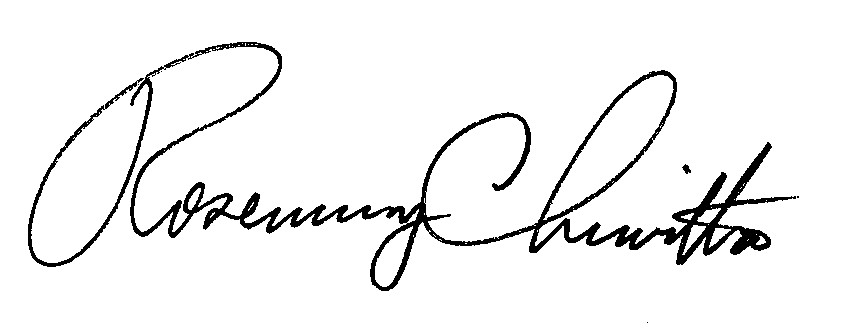 Rosemary Chiavetta							SecretaryEnclosureRC:sscc:  File Room